Language Arts projects for 3/30-4/3Sing the ABC song and write the alphabet every day.  Draw 5 words that start with each of the following letters: N, O, and P.  Practice the sounds they make.     3.    Jack and Jack Jack are sleeping in their house.  Write a story about what Jack is            dreaming.  Write at least 2 sentences.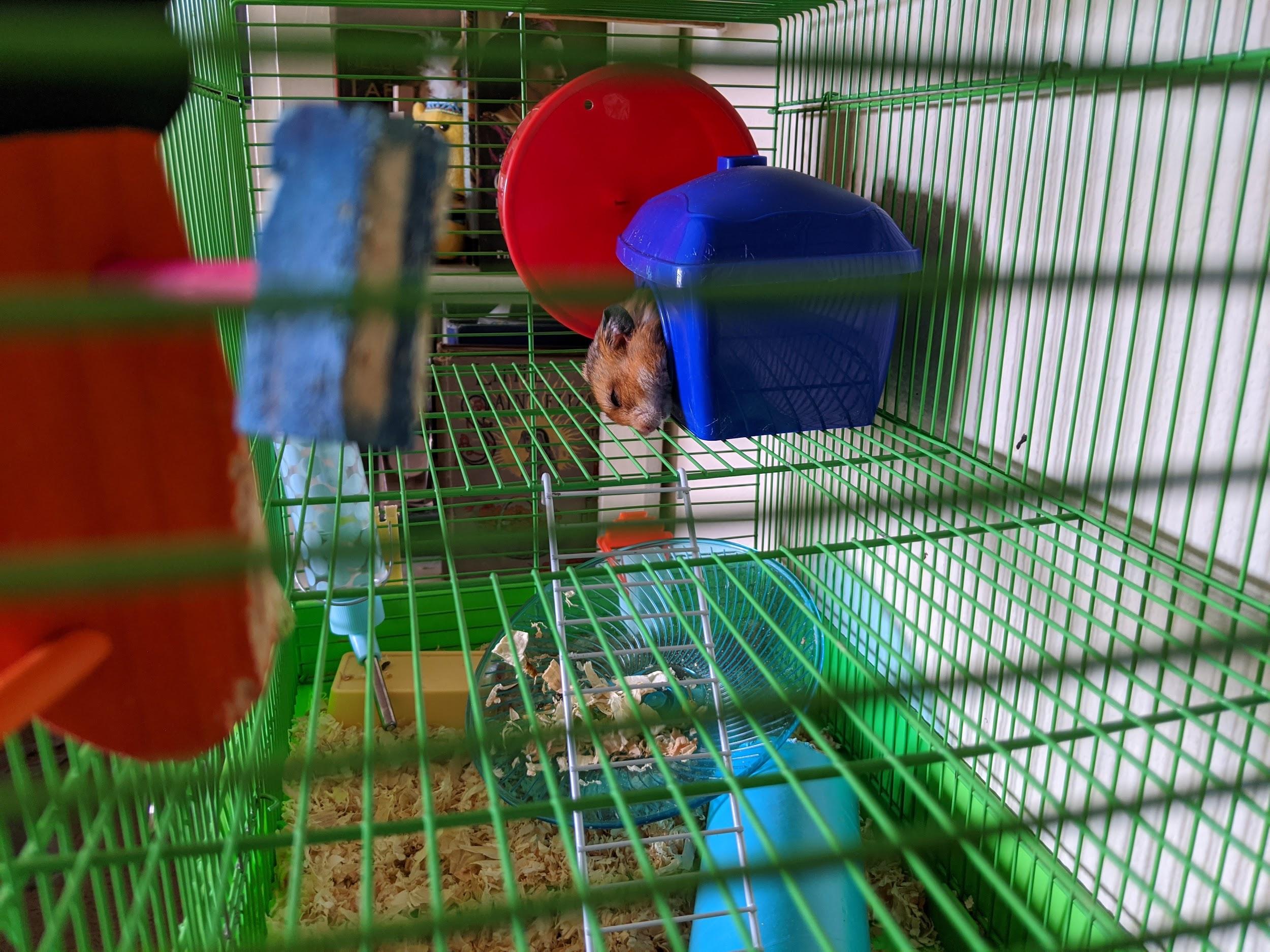 